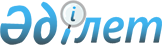 О внесении дополнений и изменения в постановление Правительства Республики Казахстан от 1 сентября 1999 года N 1286
					
			Утративший силу
			
			
		
					Постановление Правительства Республики Казахстан от 26 октября 2000 года N 1599. Утратило силу - постановлением Правительства Республики Казахстан от 7 мая 2004 года N 512 (Р040512)



      Правительство Республики Казахстан постановляет: 






      1. Внести в постановление Правительства Республики Казахстан от 1 сентября 1999 года N 1286 
 P991286_ 
 "О введении единого статистического учета всех проверок хозяйствующих субъектов" (САПП Республики Казахстан, 1999 г., N 44, ст. 399) следующие дополнения и изменение: 



      в названии и в тексте после слов "всех проверок" дополнить словом "деятельности"; 



      пункт 1 дополнить словами "а для остальных - с 1 октября 2000 года"; 



      в Правилах регистрации актов о назначении проверок субъектов предпринимательства государственными органами, утвержденных указанным постановлением: 



      в названии и в пунктах 2, 3, 4 после слов "о назначении проверок", "о назначении проверки" дополнить словом "деятельности"; 



      пункт 2 дополнить абзацем следующего содержания: 



      "На территориях городов и районов, не имеющих подразделений Регистрирующего органа, регистрация актов производится органами прокуратуры этих городов и районов."; 



      пункт 4 дополнить абзацем вторым следующего содержания: 



      "В исключительных случаях, когда проверка вызвана необходимостью принятия незамедлительных мер по предотвращению нарушений, создающих угрозу жизни и здоровью людей, а также в случаях обнаружения нарушений непосредственно в момент их совершения и когда по ним требуется проведение неотложных действий для закрепления доказательств выявленных нарушений, акты о назначении проверок представляются в Регистрирующий орган в течение следующего рабочего дня."; 



      пункт 5 изложить в следующей редакции: 



      "5. Регистрация производится путем представления в Регистрирующий орган акта о назначении проверки и заполненной карточки учета установленного образца. По окончании проверки государственный орган, вынесший акт о ее назначении, заполняет и представляет в Регистрирующий орган талон-приложение к карточке учета на каждый проверенный субъект. 



      Регистрирующему органу запрещается отказывать государственным органам в регистрации их актов о назначении проверок деятельности хозяйствующих субъектов.



      Отказ в регистрации акта о назначении проверки может быть обжалован в органы прокуратуры или суд";



      дополнить пунктом 7 следующего содержания:



      "7. Должностные лица, виновные в нарушении утвержденного настоящими Правилами порядка регистрации проверок, несут установленную законодательством ответственность.".






      2. Настоящее постановление вступает в силу со дня подписания.


     Премьер-Министр




   Республики Казахстан


					© 2012. РГП на ПХВ «Институт законодательства и правовой информации Республики Казахстан» Министерства юстиции Республики Казахстан
				